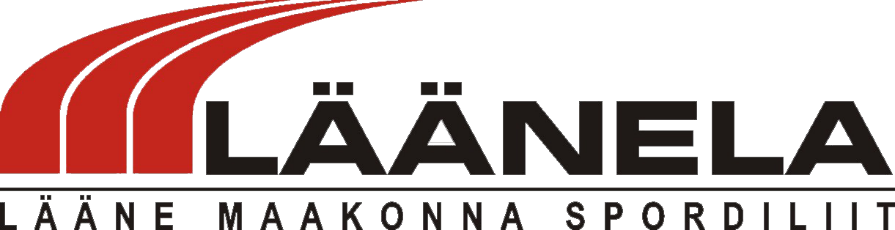 ARENGUKAVA2021 - 2026
Kinnitatud Lääne Maakonna Spordiliit Läänela üldkogu poolt 13. oktoobril 20201.SISSEJUHATUSSport on rahvusliku kultuuri lahutamatu osa. Sportimine ja liikumisharrastus on inimeste vaimse ja kehalise tegevuse oluline osa, mis annab elujõudu ja tugevdab tervist. Mida tervem on inimene, seda tugevam on riik. Sportliku eluviisi tunnustamine ja propageerimine väärtustab inimese tervist kui riigi tähtsaimat ressurssi. Enamik inimesi tegeleb spordiga regulaarselt. Sport loob väärtusi, nagu meeskonnavaim, solidaarsus, sallivus ja aus mäng. Need väärtused soodustavad ka isiklikku arengut ja rahulolu. Sport soodustab kodanike aktiivset osalust ühiskonnas ning edendab seeläbi kodanikuaktiivsust.Spordil on tohutu võime inimesi ühendada ja jõuda kõigi inimesteni vaatamata nende vanusele või sotsiaalsele päritolule. Suurem osa sporditegevusest on amatöörsport. Elukutseline sport on kasvava tähtsusega ning mõjutab samaväärselt spordi ühiskondlikku rolli. Kodanike tervise parendamisele lisaks on spordil ka hariduslik mõõde ning sotsiaalne , kultuuriline ja meelelahutuslik roll. Majandusedule vaatamata on Eesti probleemideks jäänud vähene sündimus, rahva kehvad tervisenäitajad, kuritegevus noorte hulgas, suurenenud narkomaanide arv jm. Kõik see nõuab senisest suuremat tähelepanu sportlikule tegevusele, mis võimaldab tõsta inimeste heaolu ja elukvaliteeti. Samas kohustab see riiki ja omavalitsusi panustama rohkem ressursse spordiks ja liikumisharrastuseks vajalike tingimuste loomiseks.Inimeste ulatuslik kaasamine sporti ja liikumisharrastusse on kompleksne ülesanne, mille lahendamise edukus sõltub nii objektiivsetest tingimustest, nagu spordirajatised, treening-vahendid, organisatsiooniline süsteem kui ka subjektiivsetest teguritest, milleks on inimeste hoiakud ja sportimise väärtuslikud aspektid.Eestis lasub sporditöö peamiselt kolmandal sektoril – spordiklubidel ja teistel mittetulundus-ühingutel. Neid toetab avalik sektor ning täiendab erasektor oma sporditeenuste pakkumisega. Tänases olukorras ja inimeste praeguse elatustaseme juures on avaliku sektori materiaalne ja õiguslik tugi spordi ja liikumisharrastuse levikule määrava tähtsusega.Spordiliidu arengukava on Läänemaa arengustrateegiat toetav dokument, mille tulemuseks on spordiliidu plaanid ning arengu visioon aastateks  2021-2026. Antud arengukava eesmärk on sporditööle paremate eelduste loomine, spordivaldkonna arengu tagamine ning spordiliidu rolli tugevdamine maakonnas.Arengukava eesmärgiks on kujundada ühtset mõtlemist spordis ja sellele toetuvat tasakaalustatud spordielu korraldamist ja arendamist. Arengukavas sisalduv on suunatud spordiliidu rolli tugevdamisele ja spordivaldkonna edendamisele Läänemaal. Arengukavas esitatud ülesanded ja tegevused on hea juhendmaterjal kõikidele Läänemaal sporditööga tegelevatele asutustele ja organisatsioonidele. Arengukava subjektideks võib pidada Läänemaa omavalitsusi, spordiliitu ja spordiklubisid. Arengukava tegevuskava on koostatud perioodiks 2021-2023  ja kuulub vajadusel iga-aastaselt ülevaatamisele, mille käigus hinnatakse aasta jooksul saavutatud tulemusi ning tehakse vajalikud parandused ja täiendused järgmiste aastate tegevus- ja ajakavas. Arengukava erinevates osades on kirjeldatud hetkeolukorda, toodud välja spordivaldkonna tugevused;  kirja on pandud peamised spordivaldkonna arenguvajadused ja probleemid, püstitatud on visioon aastaks 2026, koostatud tegevuskava eesmärkide saavutamiseks aastate lõikes 2021-2023, loetletud peamised koostööpartnerid, käsitletud tulemuste läbivaatamise ja arengukava uuendamise korda.Arengukava koostamisel on aluseks võetud Lääne maakonna kohalike omavalitsuste arengukavad, Spordiseadus ja muud spordi valdkonda puudutavad seadusaktid. Spordivaldkonda arendatakse koostöös teiste maakonna sektorarengu-kavadega (noorsootöö, tervisedenduse, sotsiaaltöö, turismi jt arengukavadega).Arengukavas kasutatakse järgmisi lühendeid:KOV – kohalik omavalitsus
SAL – SA Läänemaa
IKT – infokommunikatsiooni tehnoloogia
MTÜ – mittetulundusühing
SL – spordiliit2. Hetkeolukorra kirjeldus ja analüüs
2.1. Lääne maakonna statistilised andmedLäänemaa pindala on 2394 km2, see on 5,3 % Eesti territooriumist. Rahvastikuregistri andmetel elab Lääne maakonnas  01.01.2020 seisuga on 20 444 elanikku, nendest 52% naised ning 48% mehed. Statistikaameti prognoosi kohaselt peaks 2030. aastal olema Lääne maakonnas 65+ aastasi elanikke 7,26 protsendi võrra enam kui Eestis tervikuna. Seega on Statistikaameti prognoosi kohaselt antud vanusegrupi osakaal kogurahvastikust Lääne maakonnas kasvamas, jõudes 2030. aastaks 31,56 protsendini. Suurem osa elanikest elab Haapsalus, Uuemõisas, Taeblas ja Paliveres.Maakonnas on 3 omavalitsusüksust.2.2. Läänemaa spordivaldkonna hetkeolukorra kirjeldusPositiivne trend Läänemaa spordivaldkonnas on terviseteadlikkuse kasv - maakonna elanike hulgas on 35% liikumisharrastusega tegelejaid. Samaaegselt on täheldatav suurenev elanike ootus uute teenuste, sportimistingimuste, kvalifitseeritud spetsialistide, kombineeritud tervise teenuste jmt järele. Lähiaastate kitsaskohaks saab elanike arvu vähenemisega kaasnev probleem – spordiehitiste ülalpidamiskulude katmine. Spordiliikumise üheks aluseks on koostöö ja rollide jaotus avaliku sektori – riigi ja kohaliku omavalitsuse institutsioonide ning vabatahtliku sektori – spordiorganisatsioonide vahel. Läänemaa keskseks spordiorganisatsiooniks on Lääne Maakonna Spordiliit Läänela, mis koordineerib ja korraldab maakonna täiskasvanute sporti ja liikumisharrastust. Spordiürituste kalenderplaanis on kajastatud kõik oluline maakonna sporditegevuses. Maakondlikke koolispordi üritusi korraldab Läänemaa Koolispordi Liit. Läänemaalt on 13. oktoober 2020 seisuga Eesti Spordiregistris 57 spordiorganisatsiooni. 
SpordikorraldusSporti korraldavad ja edendavad riik, kohaliku omavalitsuse üksused ja spordiorganisatsioonid kogu rahva kehalise ja vaimse vormi, sportliku eluviisi, samuti noorte sportliku eneseteostuse eesmärgil.Spordiliikumise üheks aluseks on koostöö ja rollide jaotus avaliku sektori- riigi ja kohaliku omavalitsuse institutsioonide ning vabatahtliku sektori – spordiorganisatsioonide vahel. Lihtsalt seletades on riigi ja kohaliku omavalitsuse ülesandeks tingimuste ja eelduste loomine spordiharrastuseks ning spordiorganisatsioonide roll on inimeste ühendamine, treeningute, võistluste, koolituste ja muu sisulise sporditegevusega seostuva korraldamine lähtudes ühishuvist ja –eesmärkidest. Läänemaa keskseks spordiorganisatsiooniks on Lääne Maakonna Spordiliit Läänela, mis koordineerib ja korraldab maakonna täiskasvanute sporti. Spordiürituste kalenderplaanis on kajastatud kõik oluline maakonna sporditegevuses. Maakondlikke koolispordi spordiüritusi korraldab Läänemaa Koolispordi Liit. Katmata on osade spordialade noortespordi võistlused.Sporditöö Läänemaa omavalitsustes on väga erinev, põhiliselt sõltub see antud piirkonna tegijatest. 
SpordiklubidSpordiorganisatsioonidel on sporditegevuse juhtimisel ja korraldamisel suur vastutus, keskne osa peaks olema spordiliidul. Spordiorganisatsioonid peavad oma spordiala organiseerimise ja edendamise ülesannet täitma kooskõlas kõikide õigusaktidega. Lääne maakonnas on registreeritud 57 spordiorganisatsiooni ja 4 spordikooli. Spordiliidul on liikmeid 34. Spordiorganisatsioonide statistika järgi (Eesti Spordiregister) on harrastajaid 2062 ja harrastatakse 37 spordiala.  Spordiklubide endi algatus vajab turgutamist, paranenud on rahalise toetuse taotlemise oskus. SpordirajatisedEesti Spordiregistri alusel on avalikus registris 93 Läänemaa spordiobjekti. Järk-järgult toimub ka nende renoveerimine. Tihti jääb aga renoveerimise üldine tempo alla baaside vananemise tempole. Paljud vananenud spordibaasid ei vasta enam kaasaja nõuetele, osadel ehitistel on probleemiks ka spordibaaside kättesaadavus puuetega inimestele. Viimastel aastatel on tegevus spordirajatiste ehitamise ja renoveerimise vallas olnud üldiselt märkimisväärselt aktiivne. 
Võistlussport. Treenerid Maakonna noortespordi kasvulavadeks on põhiliselt Läänemaa Spordikool ja suuremates keskustes spordiklubid. Läänemaa Spordikoolis saab sportliku ettevalmistuse  367  õpilast 15 treeneriga 10 tegutsemispaigas. Haapsalu Noorte Huvikeskuse võimlemiskoolis KIRKE õpib 86 last 3 treeneri käe all. Läänemaale on kuulsust toonud spordialad vehklemine ja tennis. Eesti meistrivõistlustel on häid tulemusi laskjatel, maadlejatel. Maakonna meistrivõistluste medalikomplekte 2019. aastal anti välja 35. 
Maakonna spordikalender hõlmab aasta jooksul üle 200  erineva sportliku ürituse toimumist.EOK treenerite andmekogus on 13.10.2020 seisuga 36 treenerit. 
LiikumisharrastusKohalike omavalitsuste spordi rahastamise süsteem on praegu suunatud pigem spordiklubide ja treeningrühmade toetamiseks, mille tegevuses osaleb vaid väike protsent elanikkonnast. Selline süsteem ei toeta neid, kes tegelevad liikumisega omal käel ega aita kaasa liikumisharrastuse levikule elanike hulgas.Nii kohalikud omavalistused kui kohalikud elanikud hindavad võimalusi liikumisharrastuseks piirkonnas piisavateks, kuid need võimalused tuleks kriitilise pilguga üle vaadata kuna mõiste „liikumisharrastus“ ei pruukigi kõigile üheselt arusaadav olla, vaid pigem mõistetakse selle all ikkagi võistluslikku või hobi korras tehtavat sportimist.Rahva hulgas läbi viidud internetiküsitluse tulemused näitasid, et peamised põhjused, miks liikumisharrastusega ei tegeleta on ajapuudus, kodused kohustused ja väsimus pärast tööd. Seega on äärmiselt oluline liikumisharrastuseks võimaluste loomisel arvestada nende võimaluste kättesaadavuse ja elukohalähedusega. See pole aastatega muutunud. Suvisel ajal on populaarseimateks liikumisharrastusteks jalgrattasõit, käimine ja ujumine. Talvisel ajal on suure ülekaaluga populaarseim ala käimine, millele järgnevad aeroobika ja võimlemine ning ujumine.Peamiseks liikumisharrastusega tegelemise organisatsiooniliseks vormiks on omaette liikumine, millele järgnevad liikumine koos oma pere liikmetega, liikumine sõprade ja tuttavatega omal algatusel ja treeningrühmas. Omavalitsused hindavad võimalusi liikumisharrastusega tegelemiseks piisavateks. Pigem nähakse probleemi inimeste huvipuuduses liikumisharrastusega tegeleda. 
KoolisportLääne maakonnas on 15 üldhariduskooli. Läänemaal on aastaid ühtemoodi toiminud koolispordi süsteem – kalenderplaan, võistlused, rahastamine, juhtimine. Samas tuleb tõdeda aga, et kehaline kasvatus õppeainena ei ole koolides väärtustatud, seda ei peeta samaväärseks teiste õppeainetega. Koolides on kehalise kasvatuse korraldajaiks haritud ja kogemustega kaader. Puudus on
palgalisest juhendajatest spordiklubides. Paranenud on koolitus ning laienenud võimalused
enesetäienduseks. Treenerite ja ringijuhendajate palgad on madalad.
FinantseerimineMaakondade spordiliidud tegutsevad projektipõhiselt ning on alarahastatud. Samas on neile tulnud juurde palju uusi funktsioone (koolisport enamikes maakondades, spordiinfokeskused, spordiregister) ja nad vajavad seetõttu kindlamat rahastamist.Riiklik finantseerimine on Eestis tippspordikeskne: tippsport ei saa küll palju, kuid 
liikumisharrastuse toetamine on peaaegu olematu, mis tähendab, et tavasport on alarahastatud. 
Rahva ja eriti noorte kehv tervis on peamine põhjus, miks seista rohkem spordi kui tervist edendava eluvaldkonna eest. Arenenud demokraatliku riigi prioriteet on toetada  liikumisharrastust ja tervislikke eluviise. Enam tuleb toetada kehalise aktiivsuse tõstmisega seotud organisatsioone ja spordiüritusi.Eesti spordisüsteemi aluseks on spordiklubid, kuid pole seadust klubilise tegevuse  toetamiseks. Pärast seda, kui ettevõtlus jäi kiratsema, on kõik klubid raskustes. Eesti vajab Taani eeskujul seadust, kus kohalikel omavalitsustel on kohustus toetada spordiklubisid vastavalt tegevusele ja liikmete arvule.Tuleb propageerida spordirajatiste kasutamise taskukohast hinda, nagu on Põhjamaades.
Meil nõutakse uutelt spordiehitistelt kohe äritegevust, neilt ei oodata sotsiaalset rolli inimeste
tervise taastootmisel. Omavalitsuste kohus on hoida sporditeenuste hind inimestele taskukohane.Kogu eelnev kirjeldus loob keskkonna maakondlikule spordiliidule valdkonna arengule kaasa aitamiseks ja paremaks koordineerimiseks. Koostöö aitab ka spordiliidu arengule kaasa.2.3. Maakondliku tasandi spordivaldkonna arengueeldused (tugevused)1) Traditsioonilised spordiüritused (tervisespordiüritused /harrastusspordiüritused); 
2) hästi toiminud liikumissarjad/-üritused;
3) mitmekesine ja arenev  spordibaaside võrk, suur hulk erinevaid spordirajatisi,
    võimalus harrastada nii suve kui talialasid;
4) enamusel spordialadest on toimiv maakonna meistrivõistluste ja karikavõistluste
     süsteem; 
5) tugevad suurte traditsioonidega maailmatasemel spordialad – vehklemine, tennis, jääpurjetamine. Rahvusvahelise taseme sportlased; 
6) märkimisväärne erinevate alade treenerite arv Eesti Spordiregistris;
7) Palivere TTSK järjekindel arendamine; 
8) palju aktiivseid  ja erinevate spordialadega tegelevaid klubisid, kes osalevad Eesti
     meistrivõistlustel;
9) spordirajatiste  tasuta kasutamise võimalus  laste ja noorte sporditegevuse arendamiseks koolitundideks ja spordikooli treeninguteks;
10) toimiv spordiliit; 
11) toimiv Spordiveeb;
12) spordiliidu arengukava, Spordivaldkonna käsitlus omavalitsuste ja maakonna arengukavades; 
13) spordikoolide olemasolu – Läänemaa Spordikool, Haapsalu Tennisekool, Haapsalu
      Purjespordikool, Haapsalu Noorte Huvikeskus; 
14) spordivaldkonna tunnustamine;  
15) rahva teadlikkus liikumisharrastusest on tõusnud; 
16) noortespordi võistlussüsteem ja kalender (KSL); 
17) piirkondlikud spordiharrastused ja võimalused. 
2.4. Maakondliku tasandi spordivaldkonna probleemid ja arenguvajadused (nõrkused)1)  Puudub “Spordipärl”; 
2)  spordibaaside ja –rajatiste osaliselt kehv olukord; 
3)  spordiklubide vähene organisatsiooniline võimekus (seaduste tundmine, projektide kirjutamine, klubi tegevuse elushoidmine, ühe tasemega treeninggrupp …);
5)  korrastamata mängu- ja spordiväljakud; 
6)  treenerite vähesus ja olemasolevate loobumine/lahkumine, spordiaktivistide ja eestvedajate vähesus. Teatud spordialad võivad hääbuda seoses selle ala eestvedaja lahkumisega maakonnast või siirdumisega teisele elualale. Tasustamine /motivatsioon/tunnustamine;
7)  spordialade lõikes on spordibaaside tase ebaühtlane ja olemasolevad baasid on teatud 
      aegadel üle koormatud; 
8)  vähene orienteeritus ja motiveeritus tulemusspordile (olukord on paranenud, kuid mitte
     piisav);
9)  tippspordi ürituste vastu vähene huvi; 
10) spordiringide juhtide /spetsialistide ebapiisav tasustamine. Inimene väsib, entusiasm kaob; 
11) omavalitsuste soovimatus soodustada noorte sportimist, mis jääb väljapoole koduvalla 
     piire;
12) sporditöö juhid omavalitsustes suures osas tasustamata (vabatahtlikud);
13) Läänemaa Koolispordi Liit ja Spordiliit Läänela eraldi eksisteerimine;
14) spordiklubide rahastamine liiga projektipõhine. Omavalitsuse rahastamine oma klubidele projektipõhine;
15) maakondlik geograafiline eripära ja sellest tulenev sportimise  kättesaadavus
16) Maakondlikul tasandil on kadunud (rahaliste vahendite puudumise tõttu) kindel kord spordiklubide toetamisel.
3. Maakonna spordiliitSpordiseadusest tulenevalt (§ 4 punkt 2) on maakonna spordiliit maakonnas tegutsevate spordiklubide ühendus, kes rahvusliku olümpiakomitee liikmena esindab maakonna sporti ja kellel on ainuõigus korraldada maakonna  meistrivõistlusi ja anda vastavaid tiitleid.Kultuuriministeeriumi põhilisteks koostööpartneriks liikumisharrastuse ja spordi arendamisel maakondades on maakondade spordiliidud.  Maakonna spordiliit teeb koostööd kohalike omavalitsuste, koolide, spordiklubide  ja teiste spordiorganisatsioonidega. Maakondade spordiliidud on juhtivad spordiorganisatsioonid maakonnas, keda tunnustavad partnerina EOK, Eestimaa Spordiliit  Jõud, Eesti Koolispordi Liit jt üleriigilised spordiorganisatsioonid. Maakondade spordiliidud järgivad oma igapäevases tegevuses „Hea juhtimise tava spordiorganisatsioonis“.Maakonna spordiliit on omavalitsusliidu lepinguline koostööpartner. Maakonna Spordiliit koordineerib koostööd partneritega maakonna spordi ja liikumisharrastuse tasakaalustatud arengut.Maakondade spordiliidud on avalikes huvides mittetulundusühinguna tegutsevad spordiliidud, kelle peamised eesmärgid ja põhitegevus on suunatud spordi ja liikumisharrastuse arendamisele, selleks tingimuste loomisele ning spordiinfo jagamisele maakondades. Maakondade spordiliitude eelarve kujuneb Kultuuriministeeriumi toetusest, omavalitsusliitude toetusest, programmide toetustest ja väikesel määral ka sponsorite toetusest ning liimemaksudest.Maakonna spordiliit tegutseb vastavalt põhikirjale ja arengukavale maakonna spordi arendamise (avalikes huvides) ja oma liikmete huvides. Maakonna spordiliidu liikmeteks võiks olla valdav enamus maakonna spordiklubidest, -seltsidest ja -ühendustest. Maakonna spordiliit töötab kaasaegsetes bürooruumides, kasutada on kaasajale vastav infotehnoloogia ja tehnilised vahendeid. Maakonna spordiliidus töötab vähemalt 1-2 põhikohaga ja täiskoormusega kõrge kvalifikatsiooniga ja üle keskmise tasustatud töötajat.

3.1. Maakonna spordiliidu ülesanded3.1.1. Maakonna sporditegevuse korraldamine ja koordineerimine: 
a)	maakonna tervikliku võistlussüsteemi kujundamine ja võistluste koordineerimine/korraldamine;
b)        maakonna koolispordi töö koordineerimine ja korraldamine, noortespordi aktiveerimine (enamikes maakondades);
c)	maakonna meistri- ja karikavõistluste korraldamine; 
d)	maakonna suve- ja talimängude ning teiste regionaalsete mängude korraldamine; 
e)	liikumisharrastust stimuleerivate ürituste korraldamine ja koordineerimine 
	(liikumisharrastuse ürituste sarjade käivitamine);
f)	ühisprojektide kavandamine ja elluviimine koostöös partneritega;
g)	maakonna iga-aastase spordikalendri korraldamine.3.1.2. Koostöö arendamine:
*  maakonnasiseselt kohalike omavalitsuste ja nende liitudega, koolide,  spordiorganisatsioonide ning tervise- ja toitumisnõustajatega;
*  üleriigiliselt Kultuuriministeeriumi, Eesti Olümpiakomitee, Eestimaa Spordiliidu Jõud, Eesti Koolispordi Liidu, Ühenduse Sport Kõigile, spordialaliitude ja teiste üleriigiliste spordiorganisatsioonidega;a)	Maakonna arengukava spordi osa väljatöötamise ja täiendamise koordineerimine;
b)	Osalemine maakonna sporditegevuse finantseerimise põhimõtete väljatöötamisel;
c)	Kohalike omavalitsuste, haridusasutuste nõustamine ja abistamine sporditöö 
korraldamisel;
d)	Maakonna spordiklubide ja teiste spordiorganisatsioonide abistamine ja nõustamine
sporditöö korraldamisel;
e)	Nõupidamiste, seminaride, õppepäevade ja täienduskoolituste korraldamine oma töövaldkonnas (spordiklubide juhid, kohaliku omavalitsuse sporditöötajad, treenerid, kehalise kasvatuse õpetajad, harrastajad); 
f)	Liikumisharrastuse, harrastus- ja tippspordi probleemide lahendamine maakonnas;
g)	Maakonna aasta parimate sportlaste, treenerite, aktivistide ja spordiklubide valimiste 
korraldamine ja tunnustamine; 
h)	Spordiehitiste võrgu analüüsimine, renoveerimise ja uute investeeringute planeerimine
ja lähteülesannete kooskõlastamine;  
i)	Regionaalsete tervisespordikeskuste nõustamine;  
j)	maakonna kultuuripärandi/spordipärandi kogumine, säilitamine ja jäädvustamine;
k)	Spordivaldkonna rahvusvahelise koostöö arendamine ja koordineerimine.

3.1.3.	Eesti Olümpiakomitee liikmena aitab arendada, tugevdada ja kaitsta 
	Olümpialiikumist regionaalselt. Selleks: 
a).	aitab tagada olümpiaharta sätete, ROK eetikakoodeksi ja EOK väärtuste juurutamist;
b).	aitab tagada Maailma Antidopingu Koodeksi järgimist, osaleda ennetustöös, võitluses 
	keelatud ainete kasutamisega spordis;
c).	aitab osaleda sporditegevust soosivatel algatustel piirkondlikul ja riiklikul tasandil;
d).	aitab kaitsta Olümpiasümboleid, lippu, juhtlauset, embleemi ja hümni ning hoida ja
            teha nähtavaks EOK sümboolikat;
e).	on koostööpartneriks EOK poolse tegevustoetuse eraldamise põhimõtete väljatöötamisel ning omab õigust saada toetust olümpialiikumise koordineerimiseks ja korraldamiseks.

3.1.4. Spordiinfo koondamine ja edastamine:
a)	Kodulehekülje omamine, sisustamine ja täiendamine;
b)	Spordivõistluste materjalide (kalenderplaanid, võistlusjuhendid, võistlusprotokollid, võistlusmäärused jt) koondamine, koostamine, tutvustamine ja säilitamine;
c)	Spordiliidu tegevusega seotud dokumentide ja ülemaakondlike võistluste võistlusprotokollide arhiveerimise kindlustamine;
d)	Spordiklubide jt spordiorganisatsioonide andmebaasi pidamine;
e)	Riikliku spordiregistri pidamise kaasaaitamine;
f)	Üleriigilise treenerite kutsekvalifikatsiooni süsteemi kaasaaitamine;
g)	Spordiehitiste registri pidamisele kaasaaitamine;
h)	EOK ja teiste organisatsioonide poolt välja antud spordi- ja liikumisharrastuse teabekirjanduse  soetamine, tutvustamine ja levitamine;
i)	Liikumisharrastuse vajaduse igakülgne teavitamine maakonna elanike hulgas;
j)	Liikumisharrastuses osalejate nõustamise korraldamine;
k)	Info andmine (noor) sportlaste terviseuuringute võimaluste kohta;
l)	Üldsuse informeerimine oma tegevusvaldkonnast.4. Spordiliidu põhiväärtusedLääne Maakonna Spordiliidu Läänela väärtused, millest lähtutakse oma tegevustes on:Koostöövalmidus – organisatsiooni liikmed väärtustavad koostööd omavahel ja teiste organisatsioonidega, sest parimate lahendusteni on võimalik jõuda ainult heas koostöös.Avatus – organisatsiooni liikmete tegevus on suunatud nii sissepoole kui ka väljapoole st. omatakse aktiivset kontakti erinevate sektorite organisatsioonidega ning ollakse avatud uute arengule kaasaaitavate projektide käivitamisse ja läbiviimisse ning on valmisolek panustama nendesse.Kompetentsus – organisatsiooni poolt pakutav info, teave ja teadmised on usaldusväärsed. Liikmed, juhatus ja tegevjuhtkond suhtuvad oma töösse professionaalselt ja pühendunult ning hinnatakse üksteise kompetentseid teadmisi valdkonnas.TUGEVUSED* Liidu tugevad traditsioonid
* Liikmesklubide traditsioonid
* Kvalifitseeritud kaadri olemasolu
* Koostöövalmidus ja avatus teistele (spordi)organisatsioonidele
* Erineva tasemega spordivõistluste korraldamise kogemusedNÕRKUSED* Liidu vajalikkuse tunnetamise puudulikkus spordiklubide hulgas (vähene mõju maakonnakeskse organisatsioonina)
* Liikmesklubide passiivsus otsustusprotsessides, vähene enesereklaam, vähene tuntus
* Piiratud rahalised vahendid ja projektipõhisus rahastamisel
* Kaadri vananemine klubides
* Toetajate vähesusVÕIMALUSED* Rahastamisvõimalused erinevatest fondidest ja programmidest
* Liikumisharrastuse hoogustumine kohalikes kogukondades
* Vabatahtlike ressursi olemasolu
* Meedia aktiivsem kasutamine 

OHUD* omavalitsuste mõttemaailm - pakkuge teenust, aga vahendid soetage/otsige ise
* rahaliste vahendite (toetuste) vähenemine
* noorte vähenev huvi liikumisharrastuse ja spordi vastu (valikuvõimalusi palju)
* Riikliku rahastuspoliitika muutumine (palgalise töökoha säilitamine)
* Klubide nõrgenemine (Vananev kaader, majanduslik seis, elanike/laste arvu vähenemine
* Bürokraatia
* Sportliku eluviisi vähene väärtustamine 
* Otsustajate ebakompetentsus ja omakasu
* Läänela on liikmesklubide poolest liiga Haapsalu keskne 

5. MissioonLääne Maakonna Spordiliit Läänela on maakonna spordielu arendav, traditsioonidest lähtuvat spordikorraldust edendav organisatsioon.
6. Visioon aastaks 2026 – Aitame kaasa, et: Läänemaa on turvaline, spordisõbralik, valikuvõimalusi pakkuv, aktiivne ja hästikorraldatud sporditegevusega maakond. Läänemaal teevad spordiklubid tulemuslikku koostööd. Tänu neile on maakonnas suurepärased võimalused spordi- ja liikumisharrastusega tegelemiseks. Siin korraldatakse kõrgel tasemel kultuuri- ja harrastusspordi üritusi, mis loovad elanikes ühtekuuluvustunnet.Läänemaalasi iseloomustab aktiivne ja ja terve eluhoiak.7. Spordiliidu strateegilised eesmärgid ja tegevused Tulemuslikuma põhitegevuse organiseerimiseks püstitada kolm konkreetset strateegilist eesmärki ning näidata ära, millised on nende saavutamiseks vajalikud tegevused:1. Liikumisharrastuse arengu toetamine
2. Spordiorganisatsioonide arengu toetamine
3. Spordiliidu arendamine organisatsioonina
7.1. Spordiliidu soovid maakonna spordivaldkonna arenguks: kõikidel KOVidel on spordivaldkonna arengukavad/spordi osa arengukavas ning spordi rahastamise põhimõtted; spordi arengukava valla arengukava osanakoostöölepingud kov+sk=kohustused, vastutusedklubiline spordi arendamine – lahendus KOVileSpordi rahastamise põhimõtted kõikidele sihtrühmadele, harrastajatelespordivaldkonna suurem omavalitsuste poolne toetamine (rohkem Läänela poolset lobi SA Läänemaa suunal, spordi arengukavad valdade AK osadena)omavalitsustes spordi ja tervisedenduse arendamisest süsteemsenägemuse kujundamine 2) maakonna spordistruktuur on optimeeritud ja kaasaegne; Tugev katusorganisatsioon, mis koordineerib kogu sporti Läänemaalspordi rahastamine toimub läbi organisatsiooni, kes saab oma raha riigilt, omavalitsustelt ja liikmemaksudestSpordiliidu juhatuse koosseisu kuuluvad asjatundlikud ja pädevad esindajad erinevatest elu- ja spordivaldkondadest
3) arendatakse sporditegijate koostööd regulaarsete kokkusaamiste ja arutelude kaudu (ümarlauad, teemakoja koosolekud, maakonnas tegutsevad eri tasandid);  kohtumised erinevate ametnikega (EOK; alaliidud, Kultuuriministeerium, SA Läänemaa)koolitused treeneritele, spordihuvilistele koostöö riiklike alaliitudegakohtunike pidev koolitusigat laadi ühisüritused (erinevad ümarlauad, kohtumised, kehalise kasvatuse ainesektsiooni töö toetamine)
5) stipendiumi määramisega tunnustatakse ja innustatakse  andekamaid noorsportlaseid; spordi upitamise kultuuriga ühele tasandileKOVid tunnustavad oma spordiinimesiStipendiumifond noorsportlastele (LOODUD ja et see oleks jätkusuutlik)
6) spordiliidul on maakonna tasandil kindel, koordineeriv ja juhtiv roll; meistrivõistluste ja karikasarjade korraldamise ainuõigussporditaristu tasakaalustatud ja läbimõeldud arendamisele kaasaaitamine maakonnasesindusfunktsiooni täitmine maakonna spordisündmustelpromo ja propaganda rollkoolitused, õppereisid, (motivatsioon)mainekujundusmaakonna spordiajaloo jäädvustamine
7) Küladesse on rajatud spordi- ja mänguväljakud (elanikkonna vaba aja veetmise mitmekesistamine) külaelu aktiviseerimise kaudu parandatakse sportimisvõimalusi;  on rohkem rajatud loodus- ja matkaradasid, liikumisradasid rajatakse ja hooldatakse;Aktiivne külaelu on aluseks küladesse rajatavale sporditaristule – rahad läbi projektideVolikogudesse aktiivsemad spordiinimesedKüla noored on kaasatud kohalikku elluRohkem vabatahtlikku töödSpordiklubide koostöö külaseltsidega
8)  spordi osa on tähtsustatud noorsookasvatuses ja noorsookuritegevuse ennetamisel; spordi reklaamimine, eduloodpropagandaüritusedvanemate kaasamine oma valdkonna spetsialistide loengudsõjalis-sportlik tegevus (kaitseliit)noorteühenduste vahelised võistlused, spordiüritusedsuvised noorte spordipäevadsuurte perede sportlikud ettevõtmisednoortekeskuste rahaline toetamine sportliku tegevuse korraldamisekslaste spordi- ja suvelaagrite arvu suurendamine ja toetamineandekate noorsportlaste tunnustamine ja innustamine läbi stipendiumite9)  Palivere liikumisradade arendamine tervisespordi keskuseks on jätkuvalt maakonnas olulise tähtsusega; koostöös toimib liikumisharrastuse süsteemsem arendamine (liikumisradade võrgustik Läänemaal);Palivere keskus nr 1Risti-Piirsalu kergliiklusSuviste massispordiürituste korraldamine PaliveresTasulised teenused spordikeskustes
10)  sportimisvõimaluste kättesaadavuse ja spordielu arengu seadmine on omavalitsuste prioriteetide seas; treenerikutse on väärtustatud;klubi on koostööpartner vallale (osutab muud teenust – hooldus jm)sport = teised pehmed väärtusedSport on KOV arengukavas 1 osaTreener saab sama palka, mis õpetajaTreenerite stipendiumidLiikumisharrastusega tegelejate/harrastussportlaste arv on suurenenud. 
7. Tegevuskava ja finantseerimine Lisaks maakondliku spordiliidu igapäevastele ülesannetele ning spordiliidu strateegilistele eesmärkidele: 7.1. Liikumisharrastuse arengu toetamine7.2. Spordiorganisatsioonide arengu toetamine 7.3. Spordiliidu arendamine organisatsioonina8. Tulemuste mõõtmine, hindamine ja arengukava läbivaatamise kord Arengukava tulemuste mõõtmise ja läbivaatamise eest vastutab spordiliit Läänela juhatus, kutsudes kokku erinevaid töögruppe. Arengukava läbivaatamine, tulemuste mõõtmine ja vajalike muudatuste sisseviimine toimub vajadusel igal aastal. Vastavalt muudatusettepanekutele kirjutatakse uude arengukavasse sisse ja arengukava esitatakse kinnitamiseks Läänela üldkogule, teadmiseks omavalitsustele ja Sihtasutusele Läänemaa. TegevusAegFinantseerimineVastutaja1.Algajatele mõeldud treeningute käivitaminePidevSpordiklubid, Spordiliit, omavalitsusedSpordiklubid, spordiliit2. Trenditeadlikkuse tõstmine (uued liikumised, uued spordialad) PidevSpordiliit, spordiklubid, omavalitsusedSpordiliit, spordiklubid3. Liikumisharrastuse juhendajate /korraldajate palkamine/koolitamine. PidevSpordiklubid, omavalitsusedSpordiklubid, omavalitsused, spordiliit 4. Meediakajastused liikumisharrastuses toimuvastpidevSpordiklubid, spordiliit Spordiklubid, spordiliit 5. Tasustatud ja kvalifitseeritud juhendajate olemasolu spordirajatiste juurespidevSpordirajatiste haldajad, spordiklubid, omavalitsusedOmavalitsused, rajatiste haldajad, spordiklubid6. Terviseradade parendamine ja reklaam/kutse radadelepidevRajatiste haldajad, omavalitsused, fondid, spordiliitOmavalitsused, rajatiste haldajad, spordiliit7. Elanike teadvustamine liikumise kasulikkusest läbi koolituste ja sündmuste korraldamisepidevOmavalitsused, spordiliit, spordiklubidSpordiliit, spordiklubid, omavalitsused8. Kampaaniate korraldamine pidevSpordiliit, spordiklubidSpordiliit, spordiklubid9. Spordiürituste turundaminepidevSpordiliit, spordiklubid, omavalitsused, SAL)Spordiklubid, spordiliit10. Omavalitsuste mängude taastamine uutel alustel2021Spordiliit, omavalitsused, fondidOmavalitsused, spordiliitTegevusAegFinantseerimineVastutaja1.Spordiklubide (liikmesklubide) ootuste ja vajaduste koondamine 2021SpordiliitSpordiliit2. Treenerite koolitamine ja tasustamine (organisatsioonilise võimekuse tõstmine)PidevSpordiklubid, treenerid, spordiliit (koolituse osa)Spordiklubid, spordiliit, spordialaliidud3. Kaasaegsete meediakanalite kasutamine (reklaami eesmärgil)PidevSpordiklubid, spordiliit, omavalitsusedSpordiliit, omavalitsused, spordiklubid4. Kohtunike koolitamine (organisatsioonilise võimekuse tõstmine)PidevSpordiklubid, spordialaliidud, spordiliitSpordiklubid, spordialaliidud, spordiliit5. klubijuhtide koolitamine (organisatsioonilise võimekuse tõstmine)PidevOmavalitsused, spordiklubid, spordiliitSpordiliit, spordiklubid6.Koostöö alaliitudega (mida alaliidud soovivad maakonnas teha)PidevSpordialaliidud, omavalitsusedSpordialaliidud, omavalitsused, spordiliit TegevusAegFinantseerimineVastutaja1.Sport ajas ja lugudes (spordipärandi/ajaloo jäädvustamine, inimeste mäletamine, tunnustusvõistluste korraldamine, kampaaniad) PidevSpordiliit, liikmed, fondidSpordiliit, spordiklubid2. Spordiliidu rolli tugevdamine. Maakonna spordiliidu teise töötaja vajadus omavalitsuste sporditöö korraldamine (partnerlus)PidevLäbirääkimiste vajadusOmavalitsused Ühine rahastamineOmavalitsused, spordiliit3. Spordiliit kui infokeskus (info vahetus, info kogumine ja listipõhine levitamine)Pidev SpordiliitSpordiliit4. sportlaste tunnustussüsteemi uuendamine. Aasta sportlaste valimine, tunnustaminePidevSpordiliitSpordiliit 5. Treenerite, spordiõpetajate, spordiasjaliste koolitaminePidevSpordiliit, fondid, spordiklubidSpordiliit, spordiklubid6. Veebilehe haldamine, kaasajastaminePidevSpordiliit, koostööpartneridSpordiliit 7.Spordikalendri korraldaminePidevSpordiliit, spordiklubidSpordiliit 